Title: Comparison of electronic health records and electronic source data in clinical research trials: a retrospective reviewAuthorsElena A. Christofides, MD, FACE Ada Zhu Amelia Tian Olivia Dennis and Nicole MastacourisAbstractAccurate documentation of medications and medical history is a critical component in ensuring the integrity of subject data in clinical research trials. With a mandate to use electronic health records (EHR) in healthcare settings, there has been a parallel movement towards integrating EHR and electronic data capture (EDC) software in clinical trials to improve efficiency and accuracy of data entry. However, there is increasing evidence that EHR data tend to be erroneous. The present study is a retrospective review the medications and medical history documented in the EHR the EDC of subjects in active, ongoing clinical research studies to assess the validity of the assumption of the utility of using EHR data directly. Our results show significant data deviation from the EHR to the EDC, 98% of all records were modified for clarity in some capacity. Only 31.3% of all medication records were concordant, and only 45.7% of all medical problem records were concordant. This suggests that principal investigators play a crucial role in parsing out incomplete, inaccurate, and irrelevant information when transferring data from the EHR to the EDC.IntroductionElectronic health records (EHRs), also known as electronic medical records (EMRs), have been established as a means improving accessibility, availability, and legibility of patient history and information. A shift towards EDC has been substantiated by the increased efficiency, improved data integrity, and decreased data collection costs.For many years, clinical trial sponsors have focused on the promise of EHR-to-EDC integration as a means improv the quality and timeliness of data in the EDC system. For example, TransCelerate’s eSource initiative promotes the acceleration of implementing EHR-to-EDC integrations in clinical research (CR) trials globally.5Despite the assurance that EHRs would improve the safety and quality of care, there is growing evidence to suggest that EHR-related errors result in data is inaccurate, cluttered, redundant, and/or irrelevant. This is unsurprising given that EHRs were originally developed by insurers to review payment strategies for billing purposes. ocumentation of patient encounters focuses more on generating the correct billing codes based on the procedures performed and the amount of information entered than the accuracy of information not related to billing such as the medical history and medication history. However, crucial areas of data in the EHR are referenced when screening subjects into clinical research trials. These include common areas of inaccuracy in the EHR such as patients’ current medications and medical history. data often used to determine subject eligibility, or to stratify subjects into discrete cohorts for analysis. However, since there is no current regulatory system in place to monitor the safety and accuracy of the data, EHRs do not have true interoperability. As such, some observers believe that EHR systems their current state cannot effectively and safely serve patient care.8,9In clinical research, the Principal Investigator (PI) is responsible for conducting the trial including the collection of reliable data. They are therefore responsible for ensuring the veracity and quality of the data in the EDC. In this study, we will argue that, given the risk of EHR errata and redundancy, direct PI review, interpretation, and calibration of the EHR data on current medications and medical history is crucial prior to the data entry into the EDC. Thus, direct EHR to EDC integration without PI intermediation could result in lower quality and reliability of data with increased risks to patient safety through inaccurate eligibility determination.. In this retrospective study, we focused on two elements in the EHR that are foundational to determining subject eligibility for clinical research trialsmedical problem lists and medication history. We measured concordance between the subject’s EHRs at time of screening the data entered into the EDC, for the screening visit, in order to assess how accurate and reliable the EHR data was as a basis for clinical trial data entry. This presumes that the EDC data is the true data and the EHR is the variable.MethodsWe solicited five US-based clinical research sites were conducting active clinical trials. Table 1 provides descriptive statistics about the sites. Given the collection of data was retrospective and covered by the informed consent form that subjects signed prior to enrollment, sites were expected to comply with applicable legal requirements and obtain additional sponsor or subject clearance as needed. The sites solicited all utilize the CRIO eSource platform, an electronic records system that permits sites to configure source templates and capture source data. Site selection was conducted by an email survey. All active research siteswere currently participating in the use of the CRIO software were sent an email their participation in this study. All sites responded in the affirmative were selected and their data collected. This establishes the foundational data for each subject as it pertains to that clinical trial. Sites then use this records system for subsequent entry into the EDC system.Given EDC data is expected to be extracted directly from source data to retain data integrity, we will assume data ultimately entered into the EDC is identical to data in the CRIO eSource platform.Table 1. Description of Research SitesParticipating clinical research sites submitted  data for 70 subjects. Three sites provided 20 subjects each, and sites provided 5 subjects each. All subjects had been screened and consented into various trials between January 1, 2020 December 31, 2021 at the solicited sites. Subjects were included provided that, in the course of a subject’s screening, the CR site had obtained an up-to-date medical record (eg medical progress notes, patient portal documentation) included medical problems and medication history. Medical history must have been documented in either CRIO eSource or, for visits completed outside the system, in uploaded copies of paper source.The subjects’ medication history and medical problem list were extracted and reviewed. For each subject, we printed out their screening visit eSource data and EHR data from CRIO to present as paired documents to the medical reviewer, who was a family medicine nurse practitioner. o ensure confidentiality of the subjects, site staff redacted any private health information within the EHR dataset before submission to the medical reviewer.Additionally, eSource data utilized in this study only referred to subjects by the subject ID assigned by the site during enrollment.Given that the source data is considered the “source of objective truth” for clinical trials, we assumed that the eSource served as the true record in our comparisons of EHR  eSource. Records were therefore deemed incomplete, irrelevant, and/or inaccurate when comparing EHR to eSource. The medical reviewer analyzed each medication and each medical problem in the EHR and denoted them as “in source” (indicating complete conformity between EHR and eSource), “not in source”, or “modified to source” (indicating modification of any kind between EHR and eSource). Next, the medical reviewer analyzed the eSource medication list for that subject’s screening visit to find medications and medical problems were “not in EHR”.Finally, the medical reviewer categorized each record as “concordant”, “incomplete”, “irrelevant”, or “inaccurate”. The medical reviewer was educated about the research agenda and trained discerning the criteria as defined below. After the medical reviewer completed review, the physician supervisor evaluated and revised the categorizations as needed to ensure validity.Agreement between the two reviewers was required before proceeding with mapping of the data. A summary of the definitions used by the medical reviewer and physician supervisor is provided in Table 2.Medication HistoryUpon comparing medication history records in the EHR and eSource, the medical reviewer categorized each record as concordant, incomplete, irrelevant, or inaccurate. A concordant record was a medication that was listed in both the EHR and eSource. Under the discretion of the medical reviewer, concordant records included records that were deemed “modified to source” as long as the medication was listed in the same dosage, formulation, and start/end date. Spelling errors and conversions of medication names (eg from brand name to generics or vice versa) were denoted as “modified in source” but not considered discordant. The definition used for an incomplete record was a single medication not listed in the EHR that was listed in the eSource. An irrelevant record was a single medication listed in the EHR was not listed in the eSource and deemed immaterial for the trial (eg the medication listed was a duplicate, the subject did not report taking the medication at screening, or the medication was completely irrelevant to study parameters). Finally, the definition used for an inaccurate record was one that included errors that compromised the veracity of data (eg incorrect dosing, start/end date).Medical Problem ListsThe definitions of incompleteness, irrelevancy, and inaccuracy utilized in analysis of the medication history were similarly applied in analysis of medical problem lists. An incomplete medical problem record was a single problem (including symptoms, conditions, disease,diagnosis, etc.) not listed in the EHR that was listed in the eSource. An irrelevant record was a single problem listed in the EHR was not listed in the eSource and deemed immaterial for the trial. An inaccurate record was one included errors that compromised the veracity of data (eg number of years since the subject was first diagnosed with a condition). When comparing problems were pulled from EHR to eSource verbatim, the medical reviewer did not count spelling errors as inaccuracies.Similar to medication records, a concordant problem record was one that was listed accurately in both EHR and eSource. However, concordant problem records were classified further to account for mappability of concordant problem records that were deemed “modified in source”. For these terms that were not verbatim transferred from EHR to eSource, we had to consider how much concordance there was between EHR and eSource data after investigator interpretation. If there was not a word-for-word match between a problem in EHR and the associated eSource, the medical reviewer allowed for consolidation, disintegration, and term modification of problems to still be deemed concordant, collectively referred to as allowed records.The definition of an incomplete record stipulated that the absent information was critical in providing full context on the subject’s illness or the nature of the disease. Pursuant to that, the medical reviewer allowed for non-verbatim mismatches in problems between EHR and their corresponding eSource records as long as the problems reliably mapped to each other. As an example of consolidation, the presence of “coughing” and “runny nose” in an EHR problem list were not considered irrelevant if they were left out of the eSource as long as those two symptoms collectively map to a single consolidated problem, such as “common cold”, in the eSource. Similarly, as an example of allowing for disintegration, the problem “GERD” in the EHR was considered equivalent to the combination of problems “acid reflux” and “regurgitation of food” in eSource. Finally, another consideration of mappability was that of term modification. Two equivalent problems which were worded differently between EHR and eSource were not counted as inaccurate (eg “chest pain” in EHR and “angina” in eSource data was forgiven).Category	DeﬁnitionConcordant	Present in both EHR and eSource (Medication or Medical Problem)Incomplete	Not present in EHR. Present in eSource (Medication or Medical Problem)Irrelevant	Present in EHR. Not present in eSource (Medication or Medical Problem)Inaccurate	Present in both EHR and eSource, but incorrect information in the EHR compared eSource(Medication or Medical Problem)Allowed Records	Medical problem that was modiﬁed in source but still concordantConsolidation	Mapping multiple medical problems in the EHR into one problem in the eSourceDisintegration	Mapping a single medical problem in the EHR to multiple problems in the eSourceTerm Modiﬁcation	Mapping a medical problem in the EHR to a problem in the eSource that was worded diﬀerently with the same meaning.Table 2. Definitions of Categories Used by Medical Reviewer and Physician SupervisorData AnalysisFor medication history, simple descriptive statistics were generated to calculate the percentage of medication records were accurately present in both EHR and eSource (concordant), not present in EHR (incompleteness), present in EHR but not present in source (irrelevancy), and present with substantial modifications (inaccuracy). Simple statistical analyses were also used to calculate the average number of medication records per subject that were concordant, incomplete, irrelevant, and inaccurate.For medical problem lists, simple descriptive statistics were generated to calculate the percentage of medical problem records in source were accurately present in both EHR and eSource (concordant), not present in EHR (incompleteness), present in EHR but not in source (irrelevancy), and discordant records (inaccuracy). Simple statistical analyses were also used to calculate the average number of medical problem records per subject that were concordant, incomplete, irrelevant, and inaccurate.For our secondary endpoint, we calculated the percentage of concordant medical problem records that still required mapping as well as the average number of allowed medical problem records per subject. These statistics served as a measure for how much PI interventioneven in concordant EHRswas required to adjust EHR terminology to study-appropriate .ResultsAt the individual record level, 98% of the 1506 total medical problem and medication records were modified in some capacity. This includes all records that were not word-for-word matches between EHR and eSource.Figure 1 shows the percentage of the total medication records were modified in source in some capacity. Including concordant records, only 5 records (<1%), of the total medication records were deemed “in source” and not modified in any capacity.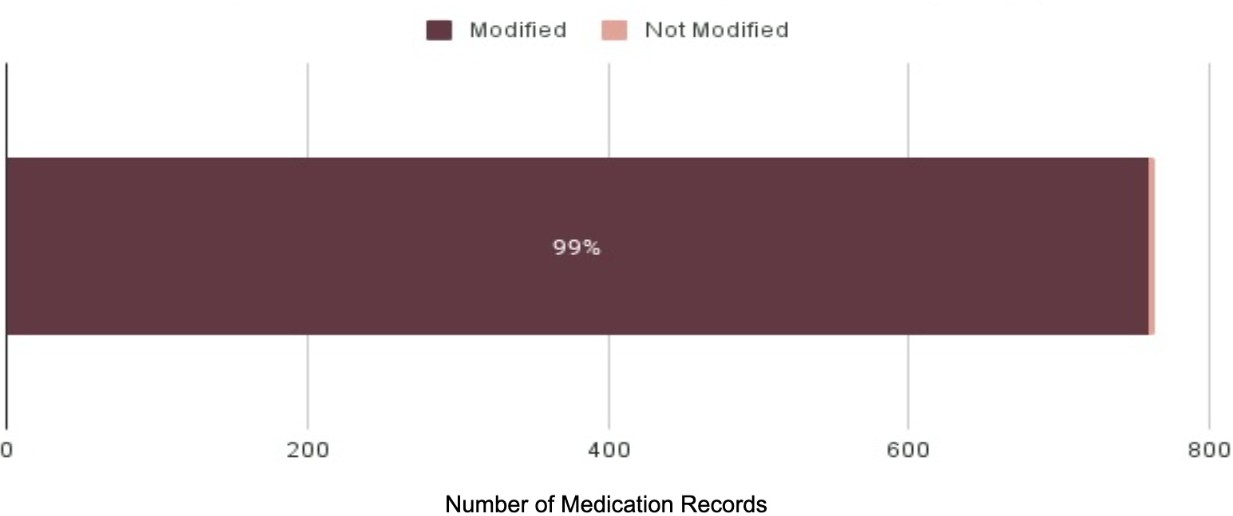 Figure 1: Number of Medication Records Modified to Source vs. Not Modified (In Source)Figure 2 shows the percentages of the total medication records reviewed were concordant, incomplete, irrelevant, or inaccurate. Of the 74 total medication records, 239 records (31.3%) were concordant, 289 records (37.8%) were incomplete, 158 records (20.7%) were irrelevant, and 78 records (10.2%) were inaccurate.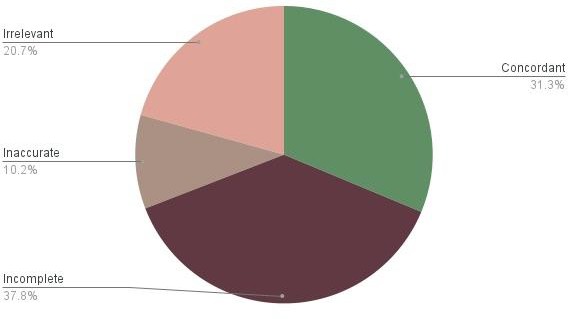 Figure 2: Percentages of Concordant, Incomplete, Irrelevant, and Inaccurate Medication RecordsFigure 3 shows the percentage of the total medical problem records were modified in source in some capacity. Including concordant records, only 31 records (4%) of the 742 total medication records were deemed “in source” and not modified in any capacity.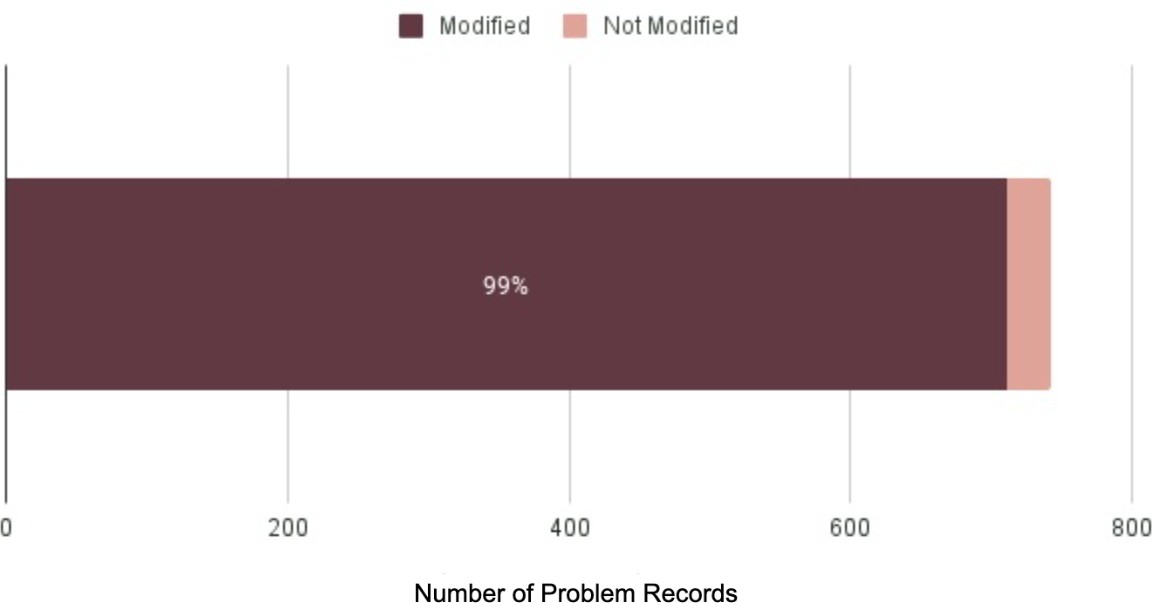 Figure 3: Number of Medical Problem Records Modified to Source vs. Not Modified (In Source)Figure 4 shows the percentages of the total medical problem records reviewed were concordant, incomplete, irrelevant, or inaccurate. Of the 72 problem records reviewed, 339 records (45.7%) were concordant, 251 records (33.8%) were incomplete, 148 records (19.9%)were irrelevant, and 4 records (0.5%) were inaccurate.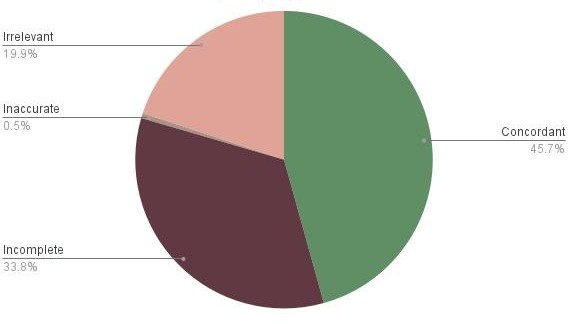 Figure 4: Percentages of Concordant, Incomplete, Irrelevant, and Inaccurate Problem RecordsTable 3 shows the distribution of medications per subject. The average number of medications per subject listed in the eSource was 10.6 whereas the average number of medications per subject listed in the EHR was 6.5. Among all medications listed in the eSource per subject, a average of 3.3 (31.1%) were concordant, 4 (37.7%) were incomplete, 1.1 (10.4%) wereinaccurate, and 2.2 (20.8%) were irrelevant.Table 3. Average Number of Medications per SubjectTable 4 shows the distribution of medical problem records per subject. The average number of medical problems listed in the eSource was 10.3 whereas the average number of medical problems listed in the EHR was 6.82. Among all medical problems listed in the eSource, an average of 4.7 (45.6%) were concordant, 3.5 (34.0%) were incomplete, 0.1 (0.01%) wereinaccurate, and 2.1 (20.4%) were irrelevant.Table 4. Average Number of Medical Problems per SubjectOf the 339 concordant medical problem records, 58 records (17%) were identified as “allowed records” that investigator interpretation through mapping was still required. The specific breakdown of time spent on mapping was not calculated but reported to take  time other categorizations. Table 5 shows the total number of allowed records and the distribution of the three types of mapping among the allowed records. Of the 58 allowed records, the majority (56.9%) of mapping was done through term modification while the remaining 43.1% was done through consolidation.Disintegration was not identified in any of the records. The average number of allowed records per subject was 0.82.Disintegration	0	0%Table 5. Distribution of Allowed Records: Medical Problem Records that Required MappingDiscussionIn this analysis, we measured concordance between subjects’ EHRs, specifically medication lists and medical problem lists, at the time of screening versus the eSource data, which served as a proxy for data entered into the EDC. The overall abundance of modification between EHR and eSource was notable. Of the medication and medical problem records analyzed, 98% were modified in some capacity modified from EHR to eSource, not included in eSource, or added to eSource when not present in the EHR. Our definition of modification accounts for any difference between EHR and eSource including changes wording that don’t affect the fundamental meaning of the data. his observation that almost every record was modified reveals the extensive administrative burden that is present in the data transfer process. for the development of many new integration systems that streamline data transfer from EDC to EHR by emphasizing a single point of entry that minimizes redundant work. The implementation of these systems has provided evidence that EHR-EDC integration increases efficiency and reduces transcription errors.1,However, a breakdown of the nature of modifications between EHR and EDC presented in this study shows that a degree of investigator intervention is necessary and not completely redundant. Despite promise to decrease the frequency of medical documentation errors,1, our results contribute to an increasing body of evidence the prevalence of inaccuracy, incompleteness, and irrelevance present in EHR data. Of the medication records reviewed, only 31.3% were concordant while 37.8% were incomplete, 20.7% were irrelevant, and 10.2% were inaccurate. Of the 72 problem records reviewed, only 45.7% were concordant 33.8% were incomplete, 19.9% were irrelevant, and 0.5% were inaccurate.The prominent inconsistencies between EHR and eSource can be partially attributed to the inaccuracies of medical and medication histories in the EHR. In terms of medication data, primary care providers are often not promptly alerted of changes the patient’s medications by other providers, leading to omissions of new medications or inclusion of discontinued medications in the EHR.8 These omissions or extraneous inclusions of medications correspond respectively to incomplete and inaccurate medication records in the present study. Similarly, the convenience of copy-paste and templates in EHR systems leads to significant redundancy entire sections of clinical notes are carried over to the next note, which can lead to inclusion of outdated information or diagnostic errors in the EHR.9Notably, even for concordant records in the present study, 17% demonstrated some degree of investigator intervention in parsing through and consolidating related symptoms listed in EHR into conditions in eSource, disintegrating EHR conditions into separate problem entries in eSource, or modifying terms where appropriate. These decisions made by investigators when reviewing EHR and entering data into eSource are critical in providing a full context of the nature of the subject’s disease(s). This level of investigator interpretation represents the different purposes of clinical versus research data. . Aligning with the strict definitions delineated in the inclusion and exclusion criteria in research protocols, research data collection is structured and rigorous. In contrast, data for clinical care is tailored to needs and limited to what the clinician deems necessary, whether for the purpose of billing or care coordination.Our results reveal a significant schism between the ideal EHR-EDC integration, in which data could flow directly from EHR into EDC, and the practical reality in which intervention is required to audit and interpret EHR data into source data before it is ultimately transferred to EDC. Whether this intervention occurs on the level of research coordinators inputting data, data monitors reviewing data, or investigators ultimately signing off, the responsibility falls on the  to train staff to inaccuracies and oversee all study data. Until an improved system is developed, whether it enhancing EHR accuracy or implementing verification processes in EHR-EDC integration systems, it is crucial that investigators maintain active participation in ensuring accuracy of source data entry.ConclusionOur findings suggest that investigator review and intervention is crucial in parsing out inaccurate and incomplete EHR entries, ultimately mitigating the risk of errors being transcribed to EDC. Some limitations of this study include the use of a single platform which has the potential to introduce bias in the outcome. Regarding the statistical analysis, more detailed statistics could be performed extrapolate differences in the types of modifications needed that may be distinct between studies in different therapeutic specialties. As this is a descriptive review, no further statistical analysis will be performed. Additionally, there are various staffing structures among research sites research coordinators or designated data entry staff perform the majority of the data-auditing prior to data entry. Given the differing workflows and multiple points of data entry, further survey of sites could be done to identify the primary points of intervention and the associated personnel in the data entry process. This can provide insight into the target audience when implementing improvements in EHR-to-EDC integration systems.Years in PracticeTherapeutic SpecialtiesStaﬀ SizeActive Studies in CRIOSite 112Multi-including Narcolepsy, COPD, Asthma, Obstructive Sleep Apnea, Bronchiectasis7 total staﬀ including 3 investigators19Site 28Multi-therapeutic including Fatty Liver Disease, Migraine, Hot Flashes, Birth Control Pills, Alzheimer’s Disease14 total staﬀ including 2 investigators34Site 328Multi-therapeutic including Psoriatic Arthritis, Rheumatoid Arthritis, Osteoarthritis, Vaccines8 total staﬀ including 4 investigators16Site 427Fatty Liver/NASH19 total staﬀ10Site 522Endocrinology and Metabolic Diseases4 total staﬀ including 1 investigator12% of all eSource MedicationsAverage Number of Medications in eSource10.6Average Number of Medications in EHR6.561.3%Average Number of Concordant Medications3.331.1%Average Number of Incomplete Medications437.7%Average Number of Inaccurate Medications1.110.4%Average Number of Irrelevant Medications2.220.8%% of all eSource ProblemsAverage Number of Problems in eSource10.3Average Number of Problems in EHR6.8266.2%Average Number of Concordant Problems4.745.6%Average Number of Incomplete Problems3.534.0%Average Number of Inaccurate Problems0.10.01%Average Number of Irrelevant Problems2.120.4%Number of RecordsPercentage of Allowed RecordsTotal Allowed Records58Term Modiﬁcation3356.9%Consolidation2543.1%